Фрагмент занятия для детей младшего дошкольного возраста.Задача: Продолжать учить сравнивать две группы предметов способом приложения. Уточнение понятий словами по много, поровну, столько-столько.Демонстрационный материал – Фланелеграф, елочки, белочки.Ход работыВоспитатель предлагает детям прослушать фрагмент песенки «Белочка в лесу».Затем на фланелеграфе закрепляет елочку, еще одну, еще одну и еще одну. Воспитатель:Сколько елочек в нашем лесу? (много елочек)Воспитатель: Под каждой елочкой спряталось по одной белочке.Сколько елочек? (много елочек)Сколько белочек? (белочек столько же, сколько и елочек)Что можно сказать о количестве елочек и белочек? (поровну)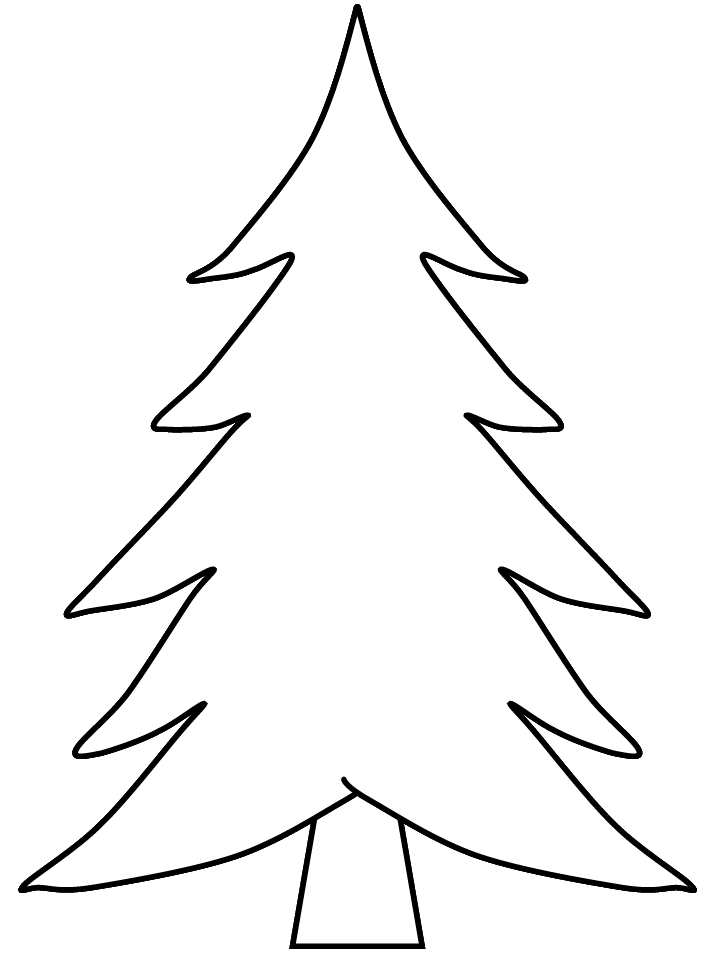 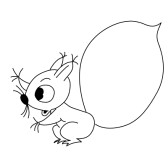 